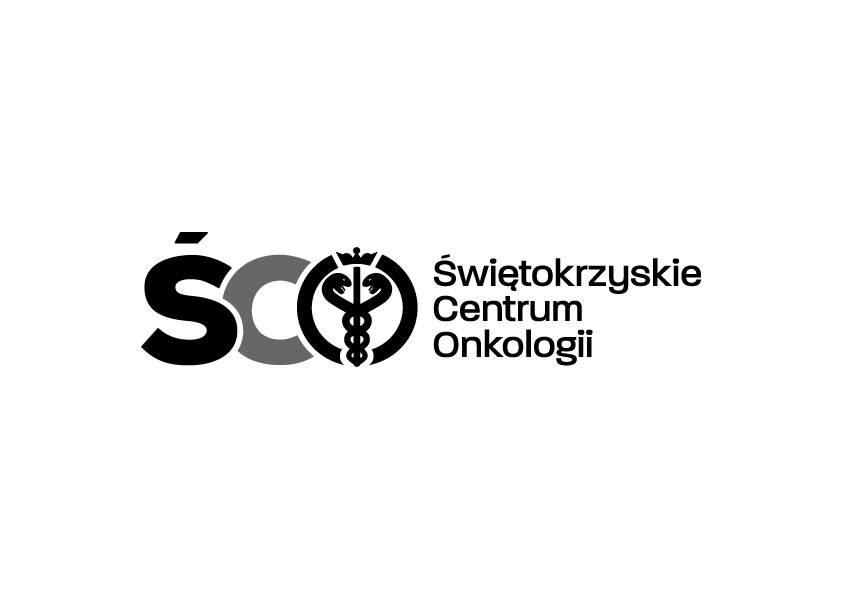 Adres: ul. Artwińskiego 3C, 25-734 Kielce  Dział Zamówień Publicznychtel.: (0-41) 36-74-474/072  fax.: (0-41) 36-74071/481Informacja o kwocie na sfinansowanie zamówienia Dotyczy postępowania: IZP.2411.20.2024.JGZakup wraz z dostawą materiałów eksploatacyjnych oraz odczynników dla Zakładu Patologii Nowotworów Świętokrzyskiego Centrum Onkologii w Kielcach.Działając na podstawie art. 222 ust. 4 ustawy z dnia 11 września 2019 r. – Prawo zamówień publicznych, Zamawiający przekazuje informację dotyczące kwoty jaką zamierza przeznaczyć 
na sfinansowanie zamówienia tj.: Pakiet nr 1125 305,05 zł bruttoPakiet nr 2261 736,62 zł brutto RAZEM:387 041,67 zł brutto